Музыкальное занятие в средней группе«Путешествие в космос»Музыкальный руководитель: Ж.Д.РубанЦель:Создать благоприятные условия для ознакомления детей с  “Днем космонавтики”.Задачи:• Закрепить и расширить знания детей о космосе, космонавтах.• Воспитывать у детей любознательность, сосредоточенное внимание, творческую активность, самостоятельность, чувство эмоционального удовлетворения.• Содействовать развитию устной речи, мышления и воображения, фантазии; содействовать формированию коммуникативной и интеллектуальной культуры детей.• Воспитывать интерес к музыкальным занятиям, дисциплину и взаимоуважение.Оборудование: презентация “Космос”; обручи, деревянные палочки для ритмической игры.Ход.- Ребята, я предлагаю вам сегодня отправится в путешествие …вы согласны?(звучит сигнал из космоса)- Ребята, вы слышите? Как выдумаете, что это? А кто или что может посылать нам этот сигнал? (ответы детей)- Для того, чтобы выяснить это, предлагаю отправиться к другим планетам. А на чем мы полетим? (ответы детей)- Правильно, на ракетах. Но сначала нам необходимо их отремонтировать. Давайте возьмем наш волшебный молоточек.Ритмическая игра «Молоточки»Дети стоят в кругу и передают друг другу молоточек, пропевая слова. У кого в конце остается молоточек, тот простукивает им ритмический рисунок.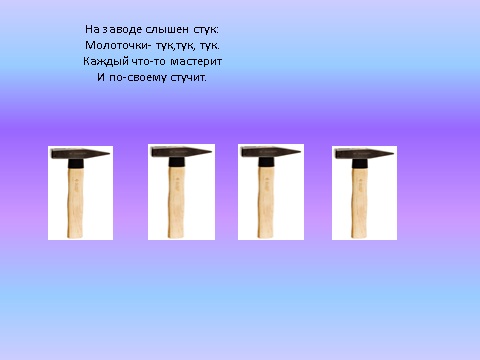 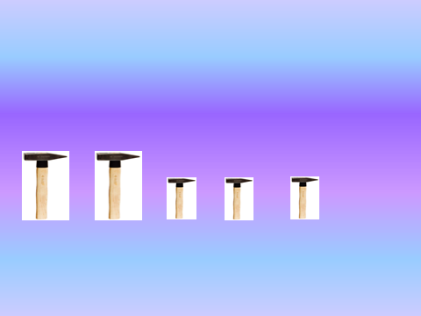 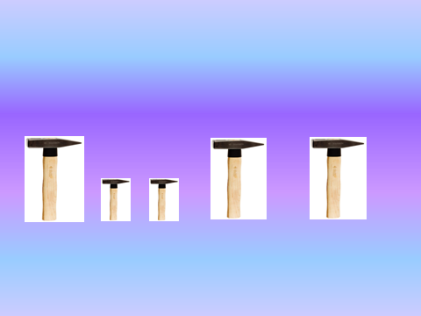 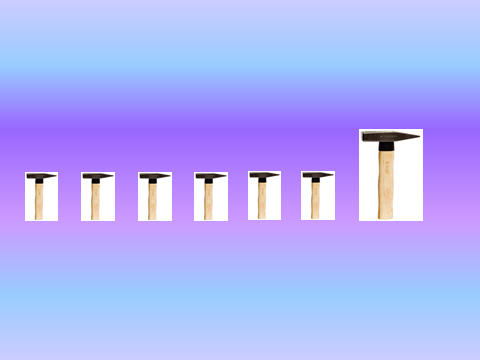 - Ребята, и снова нам не хватает наших сил, придется звать на помощь робота.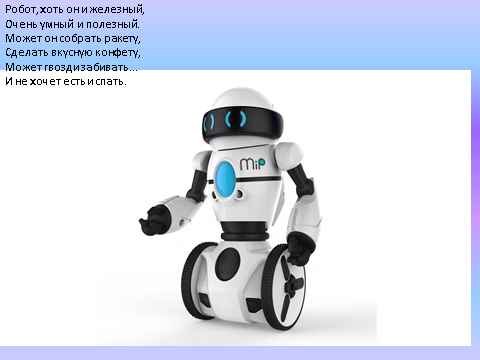 Слушание песни «Робот-Бронислав» (танцевальная импровизация)- Вот мы и отремонтировали нашу ракету, теперь необходимо проверить все приборы.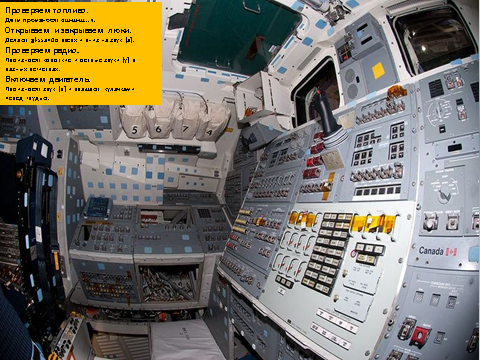 Фонопедическое упражнение «Ракета»Проверяем топливо.Дети произносят «ш-ш-ш...».Открываем и закрываем люки.Делают glissando вверх и вниз на звук [а].Проверяем радио.Произносят короткие и острые звуки [у] в разных регистрах. Воспитатель показывает высоту звука рукой.Включаем двигатель.Произносят звук [р] и вращают кулачками перед грудью.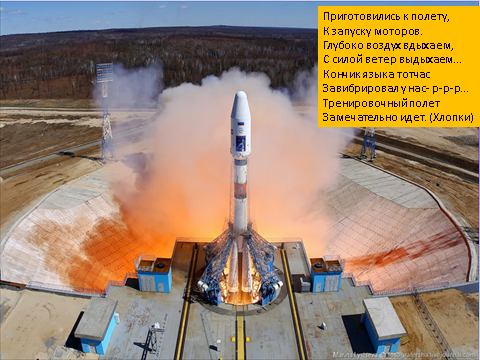 Артикуляционная гимнастика «Моторы»Приготовились к полету,К запуску моторов.Глубоко воздух вдыхаем,С силой ветер выдыхаем…Кончик языка тотчасЗавибрировал у нас- р-р-р…Тренировочный полетЗамечательно идет. (Хлопки)- Сели на свои ракеты и полетели. Ходьба на носочках врассыпную под музыку.- Ребята, посмотрите, кто встречает нас в космосе. Это же инопланетянин. Он приветствует нас, но мы не знаем дружелюбный  ли он. А узнать это мы сможем с помощью музыки. Давайте внимательно послушаем мелодию и постараемся узнать, какой он. 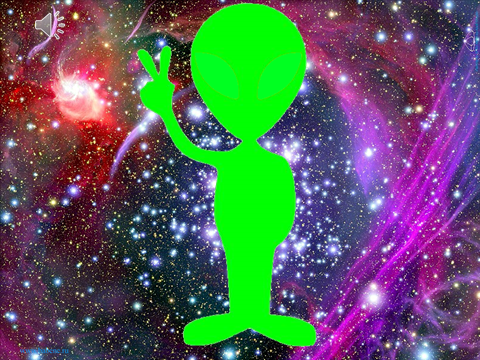 Слушание(любая грустная мелодия). Дети определяют подходящую  эмоцию.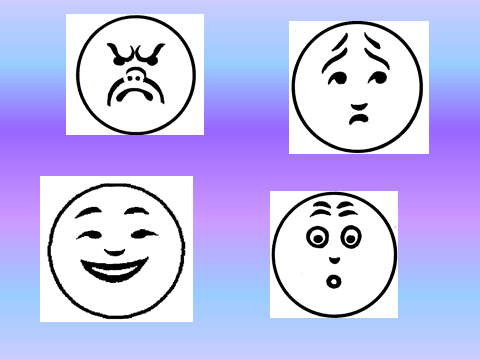 - Правильно, инопланетянин грустный, потому что у него нет друзей и он просит вас научить его танцевать. 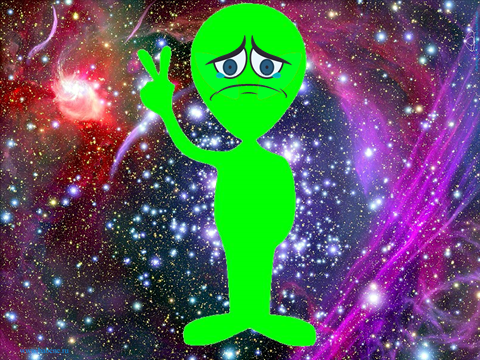 Танец по показу педагога «Полька инопланетян»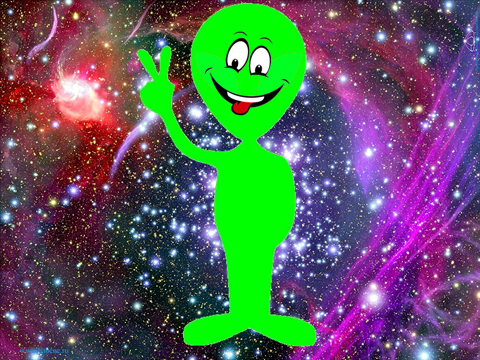 - Мы развеселили инопланетянина. Он предлагает нам поиграть в игру «Космонавты».Игра «Космонавты».По краям площадки раскладываются обручи-ракеты. Играющих на несколько человек больше, чем ракет. Дети встают в круг и берутся за руки. Идут по кругу, поют:Ждут нас быстрые ракетыДля полёта на планеты.На какую захотим,На такую полетим!Но в игре один секрет:Опоздавшим, места нет!После последних слов дети разбегаются и занимают ракеты по двое.В паре поворачиваются спиной друг к другу, плотно прижавшись спинами и затылками, принимают красивую позу с правильной осанкой. Опоздавшие, выбывают из игры.По желанию детей можно поиграть в игру «Роботы и звездочки».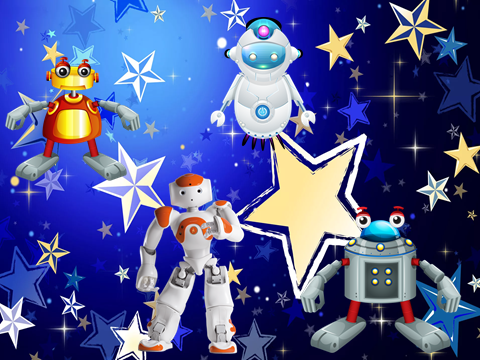 - Ребята, сегодня мы с вами совершили важную миссию. Расскажите, что же мы сделали? (дети делятся своими эмоциями и впечатлениями).- Если вам понравилось наше путешествие, можете взять себе на память одну звездочку. Я себе тоже возьму, потому что мне с вами было очень весело и интересно. Спасибо.  А теперь попрощаемся с нашим инопланетянином.Дети под музыку уходят.